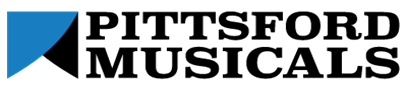  Merit Scholarship ApplicationELIGIBILITYHigh school seniors who are involved in the performing or musical arts AND intend to pursue studies in these areas at the college level after graduation.APPLICATION DEADLINE:  Friday, May 24th 2024NAME ___________________________________________________ADDRESS ________________________________________________PHONE___________________  EMAIL ________________________HIGH SCHOOL ___________________________________________MUSIC DIRECTOR REFERENCE:_______________________________PHONE_______________________ EMAIL ______________________SCHOOL AND COMMUNITY ACTIVITIES__________________________________________________________________________________________________________________________________________________________________________________________________________________________________________________________________________________________________SCHOOL AND COMMUNITY AWARDS______________________________________________________________________________________________________________________________________________________________________________EDUCATIONAL PLANS______________________________________________________________________________________________________________________________________________________________________________Please return this application ALONG WITH A SHORT ESSAY DESCRIBING YOUR MUSICAL BACKGROUND/ASPIRATIONS to:rbenjamin@pittsfordmusicals.org